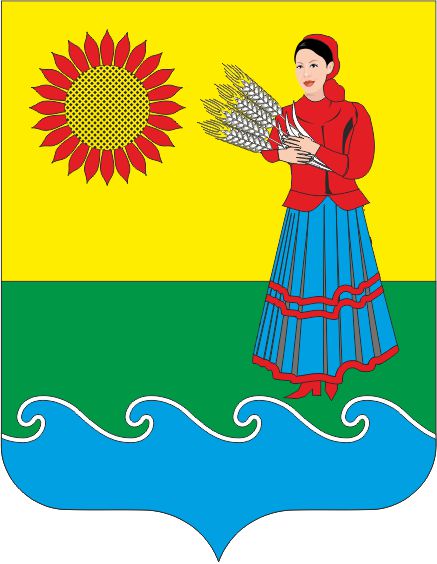 РОССИЙСКАЯ ФЕДЕРАЦИЯРОСТОВСКАЯ ОБЛАСТЬ НЕКЛИНОВСКИЙ РАЙОНАДМИНИСТРАЦИЯ НАТАЛЬЕВСКОГО СЕЛЬСКОГО ПОСЕЛЕНИЯПОСТАНОВЛЕНИЕс. Натальевка26.12.2023 г.    	                                 					              №48О внесении изменений в постановление Администрации Натальевского сельского поселения от 21.11.2018 г.№73В связи с необходимостью уточнения программных мероприятий муниципальной программы  Натальевского сельского поселения «Развитие культуры в Натальевском сельском поселении», Администрация Натальевского сельского поселения постановляет:1. Внести в постановление Администрации Натальевского сельского поселения от 21.11.2018 г. №73 «Об утверждении муниципальной программы Натальевского сельского поселения «Развитие культуры в Натальевском сельском поселении»изменения , согласно приложениям к настоящему постановлению.2. Настоящее постановление вступает в силу со дня его официального опубликования (обнародования).3.Контроль за исполнением постановления оставляю за собой. Глава АдминистрацииНатальевского сельского поселения 	А.Г.ЧернецкийПриложение к постановлению Администрации Натальевского сельского  сельского поселенияот 26.12.2023 г. №_48_ ИЗМЕНЕНИЯ,Вносимые в постановление администрации Натальевского сельского поселения от 21.11.2018 г. №73 «Об утверждении муниципальной программы Натальевского сельского поселения «Развитие культуры»1.В муниципальной  программе Натальевского сельского поселения «Развитие культуры»:1.1.В разделе «Паспорт муниципальной программы Натальевского сельского поселения «Развитие культуры » :1.1.1.Подраздел «Ресурсное обеспечение муниципальной программы» изложить в редакции: общий объем финансирования муниципальной программы за счет средств бюджета поселения составляет 54342,6 тыс.рублей , в том числе по годам:Приложение № 3 к муниципальной программе«Развитие культуры »РАСХОДЫместного бюджета на реализацию муниципальной программы Натальевского сельского поселения «Развитие культуры»Приложение №4 к муниципальной программе«Развитие культуры »РАСХОДЫна реализацию муниципальной программы Натальевского сельского поселения «Развитие культуры»Ресурсное обеспечение муниципальной программы Натальевского сельского поселения      год   всегоБюджет поселенияОбластной бюджетРесурсное обеспечение муниципальной программы Натальевского сельского поселения20194808,04808,00,0Ресурсное обеспечение муниципальной программы Натальевского сельского поселения20204891,84891,80,0Ресурсное обеспечение муниципальной программы Натальевского сельского поселения20214891,84891,80,0Ресурсное обеспечение муниципальной программы Натальевского сельского поселения20225087,55087,50,0Ресурсное обеспечение муниципальной программы Натальевского сельского поселения20236084,56084,50,0Ресурсное обеспечение муниципальной программы Натальевского сельского поселения20245293,45172,9120,5Ресурсное обеспечение муниципальной программы Натальевского сельского поселения20254620,54620,50,0Ресурсное обеспечение муниципальной программы Натальевского сельского поселения20264589,14589,10,0Ресурсное обеспечение муниципальной программы Натальевского сельского поселения20273519,03519,00,0Ресурсное обеспечение муниципальной программы Натальевского сельского поселения20283519,03519,00,0Ресурсное обеспечение муниципальной программы Натальевского сельского поселения20293519,03519,00,0Ресурсное обеспечение муниципальной программы Натальевского сельского поселения20303519,03519,00,0Ресурсное обеспечение муниципальной программы Натальевского сельского поселенияИтого54342,654222,1120,5Номер и наименование подпрограммы, основного мероприятияподпрограммыНомер и наименование подпрограммы, основного мероприятияподпрограммыОтветственный исполнитель, соисполнители, участникиКод бюджетной классификации расходов Код бюджетной классификации расходов Код бюджетной классификации расходов Код бюджетной классификации расходов Объем расходов, всего (тыс. рублей)В том числе по годам реализации муниципальной программыВ том числе по годам реализации муниципальной программыВ том числе по годам реализации муниципальной программыВ том числе по годам реализации муниципальной программыВ том числе по годам реализации муниципальной программыВ том числе по годам реализации муниципальной программыВ том числе по годам реализации муниципальной программыВ том числе по годам реализации муниципальной программыВ том числе по годам реализации муниципальной программыВ том числе по годам реализации муниципальной программыВ том числе по годам реализации муниципальной программыВ том числе по годам реализации муниципальной программыНомер и наименование подпрограммы, основного мероприятияподпрограммыНомер и наименование подпрограммы, основного мероприятияподпрограммыОтветственный исполнитель, соисполнители, участникиГРБСРзПрЦСРВРОбъем расходов, всего (тыс. рублей)20192020 2021 2022 20232024 202520262027202820292030122345678910111213141516171819Муниципальная программа «Развитие культуры»всегов том числе: всегов том числе: ––––54342,64808.04891,84891,85087,56084,55293,44620,54589,13519,03519,03519,03519,0Муниципальная программа «Развитие культуры»МБУ НСП «НДК и К»НР РОМБУ НСП «НДК и К»НР РО951–––54342,64808.04891,84891,85087,56084,55293,44620,54589,13519,03519,03519,03519,0Подпрограмма 1 «Развитие культурно - досуговой деятельности»МБУ НСП «НДК и К»НР РОМБУ НСП «НДК и К»НР РО951–––54342,64808.04891,84891,85087,56084,55293,44620,54589,13519,03519,03519,03519,0Основное мероприятие 1.1 Создание благоприятной культурной среды в сельском поселенииМБУ НСП «НДК и К»НР РОМБУ НСП «НДК и К»НР РО951----------------Основное мероприятие 1.2.Создание условий для сохранения и развития культурного потенциала Натальевского сельского поселения, выравнивание доступности к услугам учреждений культурыМБУ НСП «НДК и К»НР РОМБУ НСП «НДК и К»НР РО951–––54342,64808.04891,84891,85087,56084,55293,44620,54589,13519,03519,03519,03519,0Основное мероприятие 1.2.Создание условий для сохранения и развития культурного потенциала Натальевского сельского поселения, выравнивание доступности к услугам учреждений культурыМБУ НСП «НДК и К»НР РОМБУ НСП «НДК и К»НР РО9510801111000059061154342,64808.04891,84891,85087,56084,55172,94620,54589,13519,03519,03519,03519,0Основное мероприятие 1.2.Создание условий для сохранения и развития культурного потенциала Натальевского сельского поселения, выравнивание доступности к услугам учреждений культурыМБУ НСП «НДК и К»НР РОМБУ НСП «НДК и К»НР РО9510801111А255190612120,50,00,00,00,00,0120,50,00,00,00,00,00,0из них в составе данного мероприятия:Субсидии бюджетным учреждениям на повышение заработной платы работникам муниципальных учреждений культурыМБУ НСП «НДК и К»НР РОМБУ НСП «НДК и К»НР РО1799,81799.80,00,00,00,00,00,00,00,00,00,00,0Подпрограмма 2 «Сохранение и развитие народного творчества»МБУ НСП «НДК и К»НР РОМБУ НСП «НДК и К»НР РО951––––––––––––––––Основное мероприятие 2.1.Создание условий для развития местного традиционного народного художественного творчества, участие в сохранении, возрождении и развитии народных художественных промысловМБУ НСП «НДК и К»НР РОМБУ НСП «НДК и К»НР РО951––––––––––––––––Наименование муниципальной программы, номер и наименование подпрограммыИсточники финансированияОбъем расходов,всего(тыс. рублей)В том числе по годам реализациимуниципальной программыВ том числе по годам реализациимуниципальной программыВ том числе по годам реализациимуниципальной программыВ том числе по годам реализациимуниципальной программыВ том числе по годам реализациимуниципальной программыВ том числе по годам реализациимуниципальной программыВ том числе по годам реализациимуниципальной программыВ том числе по годам реализациимуниципальной программыВ том числе по годам реализациимуниципальной программыВ том числе по годам реализациимуниципальной программыВ том числе по годам реализациимуниципальной программыВ том числе по годам реализациимуниципальной программыНаименование муниципальной программы, номер и наименование подпрограммыИсточники финансированияОбъем расходов,всего(тыс. рублей)201920202021202220232024202520262027202820292030123456789101112131415Муниципальная программа Натальевского сельского поселения «Развитие культуры»всего 54342,64808.04891,84891,85087,56084,55293,44620,54589,13519,03519,03519,03519,0Муниципальная программа Натальевского сельского поселения «Развитие культуры»областной бюджет------120,5------Муниципальная программа Натальевского сельского поселения «Развитие культуры»местный бюджет54342,64808.04891,84891,85087,56084,55172,94620,54589,13519,03519,03519,03519,0Муниципальная программа Натальевского сельского поселения «Развитие культуры»внебюджетные источники–––––––––––––Подпрограмма 1«Развитие культурно – досуговой деятельности»всего54342,64808.04891,84891,85087,56084,55293,44620,54589,13519,03519,03519,03519,0Подпрограмма 1«Развитие культурно – досуговой деятельности»областной бюджет------120,5------Подпрограмма 1«Развитие культурно – досуговой деятельности»местный бюджет54342,64808.04891,84891,85087,56084,55172,94620,54589,13519,03519,03519,03519,0Подпрограмма 1«Развитие культурно – досуговой деятельности»внебюджетные источники–––––––––––––Подпрограмма 2«Сохранение и развитие народного творчества»всего–––––––––––––Подпрограмма 2«Сохранение и развитие народного творчества»областной бюджет–––––––––––––Подпрограмма 2«Сохранение и развитие народного творчества»местный бюджет–––––––––––––Подпрограмма 2«Сохранение и развитие народного творчества»внебюджетные источники–––––––––––––